               Pozvánka na veřejné zasedání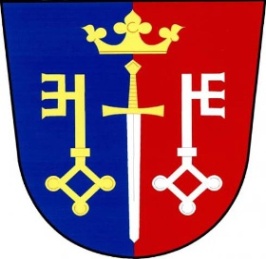                        obecního zastupitelstva Českých Petrovickonané dne: 24. 11. 2021 od 18 00 hod. 			místo: Kancelář obceProgram: Návrh rozpočtu na rok 2022Nové obecní vyhlášky o odpadechŽádost o přípojku vody na parcelu 732/3Dotace z programu MMRRůznéV Českých Petrovicích dne: 20. 11. 2021							starosta																            Luboš Lux	